Rencontre avec Olivier LironLe vendredi 26 janvier, nous avons rencontré Olivier Liron à la médiathèque de Pertuis. Son livre « Le Livre de Neige » participe aux trophées tangents des lycéens. Les élèves de 2nd4 et 2nd7 lui ont posé leurs questions. Olivier Liron a publié quatre livres, sa famille est originaire d’Espagne. Il a remporté le prix des « Blogueurs littéraire » en 2018 avec son livre « Einstein, le sexe et moi », il a écrit son premier livre en 2016. Il a remporté 8 fois « questions pour un champion ». Son livre « Le Livre de Neige » lui a prit environ deux ans à écrire il raconte l’histoire de sa mère immigrée d’Espagne.  Pour lui le plus important pour écrire un livre est de ne pas se juger car la plupart du temps nous ne sommes pas fièrs de nous, pourtant cela peut plaire aux autres. Olivier Liron a aussi plusieurs passions par exemple il a déjà fait de la danse japonaise. S’il n’avait pas été écrivain il aurait aimé être archéologue. Il est inspiré par d’autres auteurs, contemporains ou classiques mais aussi par plusieurs sujets, d’ailleurs, pour lui l’inspiration on la trouve dans la nature. Selon lui pour mieux réussir il est important d’avoir un rythme de travail. Par exemple chaque jour travailler quinze minutes sur l’avancée de son livre, mais il n’arrive pas pour autant à se créer une routine, quand les idées lui viennent il les écrits. 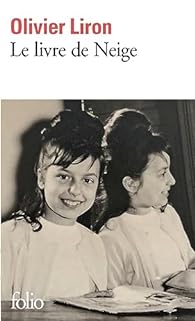 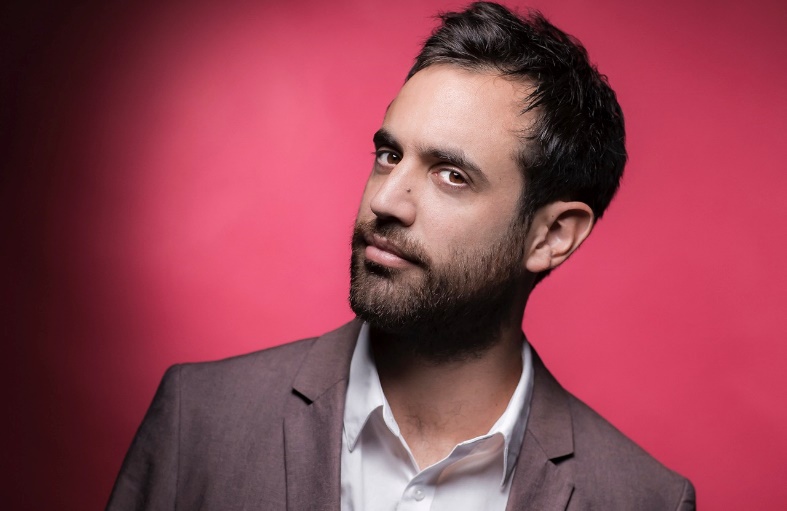 